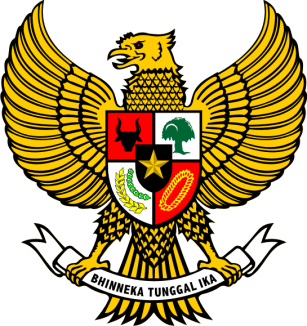 SURAT KEPUTUSAN KEPALA DESA BINANGUNNOMOR : 188.45/ 32/ KPTS /414.407.01/2019TENTANGPERGANTIAN PENGURUS BADAN USAHA MILIK DESA (BUMDESA)DESA BINANGUN KECAMATAN SINGGAHAN KABUPATEN TUBANTAHUN 2019KEPALA DESA BINANGUN,MENIMBANG	:	a.	bahwa dalam rangka meningkatkan perekonomian masyarakat desa dan untuk mengembangkan aset desa, maka perlu dibentuk pengurus BUMDesa;bahwa sehubungan dengan maksud tersebut pada huruf a,  perlu ditetapkan Pengurus BUMDesa dengan Keputusan Kepala Desa BinangunMENGINGAT	:	1.	Undang-Undang Nomor 6 tahun 2014 tentang Desa (Lembaran Negara Republik Indonesia Tahun 2014 Nomor 7, Tambahan Lembaran Negara Republik Indonesia Nomor 5495);	Undang-Undang Nomor 23 tahun 2014 tentang  Pemerintah Daerah; Peraturan Pemerintah Nomor 43 Tahun 2014 tentang Peraturan pelaksanaan Undang-Undang Nomor 6 Tahun 2014 tentang Desa (Lembaran Negara Republik Indonesia Tahun 2014 Nomor 123, Tambahan Lembaran Negara Republik Indonesia Nomor 5539), sebagaimana telah diubah dengan Peraturan Pemerintah Nomor 47 tahun 2014 tentang Perubahan Peraturan Pemerintah Nomor 43 Tahun 2014;Peraturan Menteri Dalam Negeri Nomor 113 Tahun 2014 Tentang Pedoman Pengelolaan Keuangan Desa;Peraturan Menteri Desa, Pembangunan Daerah Tertinggal, dan Transmigrasi  Republik Indonesia Nomor 2 tahun 2015 tentang Pedoman Tata Tertib dan Mekanisme Pengambilan Keputusan Musyawarah Desa;Peraturan Menteri Desa, Pembangunan Daerah Tertinggal, dan Transmigrasi  Republik Indonesia Nomor 4 tahun 2015 tentang Pendirian, Pengurusan dan Pengelolaan dan Pembubaran Badan Usaha Milik Desa;Peraturan Menteri Dalam Negeri Republik Indonesia Nomor 1 Tahun 2016 tentang Pengelolaan Aset Desa.MEMPERHATIKAN	:	Hasil Musyawarah Desa  yang dilaksanakan pada tanggal 12 Oktober  2019 sebagaimana termuat dalam Berita Acara  Pergantian Pengurus BUMDesaMEMUTUSKANMENETAPKAN	:PERTAMA	:	Pengurus BUMDesa Desa Binangun  Kecamatan Singgahan Kabupaten Tuban sebagaimana Lampiran Keputusan ini;KEDUA	:	Badan Usaha Milik Desa (BUMDesa) adalah suatu wadah untuk mengelola kebutuhan Desa dan Potensi Desa untuk meningkatkan perekonomian dan pendapatan masyarakat desaKETIGA	:  Masa Kerja Pengawas dan Pengurus BUMDesa sebagaimana dimaksud Diktum PERTAMA selama lima (5) tahun terhitung mulai tanggal 12 Oktober 2019 s/d 12 Oktober 2024KEEMPAT	:	Keputusan ini mulai berlaku sejak tanggal ditetapkan dan apabila dikemudian hari terdapat kekeliruan dalam keputusan ini akan diadakan perbaikan sebagaimana mestinya.KEPALA DESA BINANGUNMUHAMMAD MUNJALAMPIRAN IIKEPUTUSAN KEPALA DESA BINANGUNNOMOR : 188.45/ 32/ KPTS/414.407.01/2019TENTANGPERGANTIAN PENGURUS BADAN USAHA MILIK DESA (BUMDESA)DESA BINANGUN KECAMATAN SINGGAHAN KABUPATEN TUBAN TAHUN 2019PENGURUS BADAN USAHA MILIK DESA (BUMDESA)DESA BINANGUN KECAMATAN SINGGAHANKABUPATEN TUBANTAHUN 2019 s/d 2024KEPALA DESA BINANGUNMUHAMMAD MUNJADitetapkan di	:	Desa BinangunPada tanggal	:	12 Oktober 2019NON A M AJABATAN/PEKERJAAN12345678MUHAMMAD MUNJAJAMIALI SYAFI’HARTONOZAINAL ARIFJUHAER MUHAMMAD SIDIQSUYARMUHTADINPENASEHATDIREKTURSEKETARISBENDAHARAKETUA PENGAWASSEKRETARIS PENGAWASANGGOTA PENGAWASANGGOTA PENGAWAS